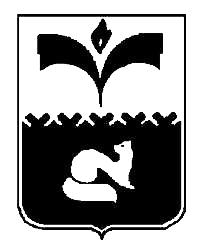 ДУМА ГОРОДА ПОКАЧИХанты-Мансийский автономный округ-ЮграРЕШЕНИЕот 16.06.2015	                                                     	      		№ 51О порядке избрания главы города ПокачиДумой города Покачи из числа кандидатов, представленных конкурсной комиссией по результатам конкурсаВ соответствии с частью 2.1 статьи 36 Федерального закона от 06.10.2003 №131-ФЗ «Об общих принципах организации местного самоуправления в Российской Федерации», Законом Ханты - Мансийского автономного округа – Югры от 26.09.2014 №78-оз «Об отдельных вопросах организации местного самоуправления в Ханты - Мансийском автономном округе – Югре», уставом  города  Покачи, Дума города РЕШИЛА:1. Утвердить Порядок избрания главы города Покачи Думой города Покачи из числа кандидатов, представленных конкурсной комиссией по результатам конкурса (приложение).2. Опубликовать настоящее решение в газете «Покачевский вестник». 3. Решение вступает в силу после его официального опубликования.4. Контроль за исполнением настоящего решения возложить на постоянную комиссию Думы города по соблюдению законности и местному самоуправлению (председатель Ю.И. Медведев).									Приложение к решению Думы города Покачи               							от  16.06.2016  № 51Порядок избрания главы города Покачи Думой города Покачи из числа кандидатов, представленных конкурсной комиссией по результатам конкурса1. Рассмотрение кандидатов, представленных конкурсной комиссией по результатам конкурса по отбору кандидатур на должность главы города Покачи (далее – кандидаты), проводится в срок, не позднее 20 дней со дня завершения конкурса.2. Кандидаты извещаются Думой города Покачи (письмом или телефонограммой, или по электронной почте, или факсом) о дате, месте и времени заседания Думы города Покачи.3. На заседании Думы города Покачи председатель конкурсной комиссии, а в случае его отсутствия заместитель председателя конкурсной комиссии, докладывает о результатах конкурса по отбору кандидатур на должность главы города Покачи.4. На заседании Думы города Покачи кандидаты выступают со своим докладом о видении работы главы города Покачи, планируемых действиях по развитию муниципального образования город Покачи. Заслушивание кандидатов осуществляется в алфавитном порядке.5. Продолжительность выступления - не более 30 минут.6. После выступления кандидата депутатами Думы города Покачи могут быть заданы вопросы по теме доклада.7. После заслушивания всех докладов и обсуждений, депутаты Думы города Покачи, в отсутствие кандидатов, голосуют по каждому кандидату отдельно.8. По вопросу избрания главы города Покачи Думой города Покачи проводится открытое голосование. Депутат вправе голосовать «за» только по одной кандидатуре на должность главы города Покачи.9. Избранным в первом туре главой города Покачи считается кандидат, за которого проголосовало большинство от установленного числа депутатов Думы города Покачи.10. В случае, если ни один кандидат не набрал необходимого числа голосов депутатов Думы города Покачи, проводится повторное голосование по двум кандидатам, набравшим наибольшее число голосов.По итогам повторного голосования избранным считается кандидат, получивший при голосовании большее число голосов депутатов Думы города Покачи по отношению к числу голосов, полученных другим кандидатом.11. При равном количестве голосов за место второго кандидата, депутатами Думы города Покачи проводится отдельное голосование по кандидатам, набравшим одинаковое количество голосов.Вторым кандидатом будет считаться кандидат, набравший большинство голосов  от числа депутатов, принявших участие в голосовании.Глава города Покачи                                              Р.З. Халиуллин________________________                                                                                                                                                                                                                                Председатель Думы города ПокачиН.В. Борисова _________________________________